Date limite d'introduction : 30 AVRIL 2021 à 12hSoumission des projets:Les demandes de financement doivent être introduites par voie électronique via la plateforme IRISBox par l’organisme de recherche, et le cas échéant son «Interface».Les dossiers doivent donc être remis à «l’Interface» à une date antérieure à la date limite d’introduction ci-dessus. Veuillez donc communiquer au plus tôt avec ce service pour connaître la deadline interne propre à votre organisation et commencer à préparer votre demande.Nous vous conseillons de lire attentivement le règlement Applied PhD avant de remplir ce formulaire. Il est disponible au bas de la page dédiée au programme Applied PhD sur le site web d’Innoviris.Notez que :La partie 1.Fiche récapitulative de ce document est à encoder directement dans la plateforme IRISBox. Veuillez donc effacer cette partie.Le reste du document et les annexes doivent être uploadés sur la plateforme.Ce formulaire vous permet d'introduire auprès d'Innoviris une demande de financement pour un projet de doctorat en entreprise ou au sein d’une autorité administrative (1ère phase de deux ans). Un accusé de réception vous sera envoyé dans les 5 jours suivant l'introduction de la demande. Vous recevrez ensuite, endéans 2 mois, un courrier vous informant de la recevabilité administrative de la demande. La procédure et le calendrier d'instruction des demandes sont détaillés dans le règlement du programme Applied PHD. Ce règlement est disponible au bas de la page web dédiée au programme sur le site web d’Innoviris.Pour chaque projet recevable, Innoviris compose, organise et préside un jury ad hoc en charge de l’évaluation. Ce jury est constitué d’experts scientifiques indépendants. Chaque expert signe un accord de confidentialité avant de recevoir un exemplaire du projet pour lecture préalable. L'évaluation se fait sur la base de l’analyse de la demande de financement et d’une interview par le jury. Les informations fournies dans la demande constituent donc la base de l'appréciation des jurys. Veuillez dès lors remplir ce document avec toute l’attention nécessaire.Merci de ne pas effacer les instructions données dans ce document afin que les membres du jury de sélection puissent évaluer les informations fournies en fonction des attentes d'Innoviris.Pour plus d'informations, veuillez contacter:Julie Verstraetenjverstraeten@innoviris.brussels+32 2 600 50 70Chaussée de Charleroi 112 - 1060 Bruxelles
T +32 2 600 50 36 
www.innoviris.brusselsProtection des données personnellesLes données personnelles collectées par Innoviris, le responsable de traitement, au moyen de ce formulaire ont pour finalité le traitement de votre demande de subside (ce qui implique notamment l’analyse, l’évaluation par Innoviris et un jury externe). Leur traitement est nécessaire au respect d'une obligation légale à laquelle le responsable du traitement est soumis (à savoir l’ordonnance à finalité non-économique et son arrêté d’exécution) et à l'exécution d'une mission d'intérêt public ou relevant de l'exercice de l'autorité publique dont est investi le responsable du traitement. Aucune donnée n'est partagée avec des tiers sans le consentement préalable de la personne concernée ou sauf si une obligation légale oblige Innoviris à le faire. Innoviris met tout en œuvre pour garantir la confidentialité et la sécurité des données traitées. Le temps de rétention sera celui nécessaire pour accomplir les objectifs du traitement concerné. Si vous avez des questions ou que vous désirez appliquer vos droits en vertu des articles 15 à 22 du RGPD, veuillez contacter dpo@innoviris.brussels ou consulter notre page web "vie privée".Table des matièresProtection des données personnelles	21 : Fiche récapitulative	51.1. BéNéFICIAIRE (ORGANISME DE RECHERCHE)	51.2. PROMOTEUR DU PROJET	51.3. CANDIDAT	51.4. PERSONNE RESPONSABLE À L’INTERFACE	61.5. PERSONNE DE CONTACT POUR LES QUESTIONS FINANCIERES	61.6. ENTITE PARTENAIRE	71.7. TITRE DU PROJET	81.8. RéSUMé DU PROJET	81.9. DATE DE DEBUT ET DUREE	91.10. BUDGET POUR L'EXECUTION DU PROJET	91.11. EGALITE DES CHANCES	102 : Présentation de l'équipe et des structures d'accueil	112.1. PROFIL DU PROMOTEUR ET DE SON UNITE DE RECHERCHE	112.1.1. Activités de recherche	112.1.2. Expériences du promoteur dans le domaine de recherche du projet	112.1.3. Motivation du promoteur	112.2. PROFIL DU CANDIDAT	112.2.1. Compétences dans le domaine de recherche	122.3. PROFIL DES SUPERVISEURS ET DE L’ENTITE PARTENAIRE	122.3.1. Description de l'entité partenaire	122.3.2. Description des activités et des compétences des 2 superviseurs	122.3.3. Rôle des superviseurs	122.3.4. Motivation des superviseurs	123 : Présentation du projet	133.1. CONTEXTE, ETAT DE L'ART ET OBJECTIFS DU PROJET	133.2. PROGRAMME DU PROJET	133.3. Caractère nécessaire, central et spécifique de l’Entité Partenaire pour la réalisation du projet	144 : Budget du projet	154.1. BUDGET DE L'ORGANISME DE RECHERCHE	154.2. BUDGET DE L’ENTITE PARTENAIRE	165 : Perspective de valorisation des résultats et impact pour la Région de Bruxelles Capitale	175.1. PERSPECTIVES DE VALORISATION DES RESULTATS VISES PAR L’ENTITE PARTENAIRE	175.2. PERSPECTIVES DE VALORISATION DES RESULTATS PAR L’ORGANISME DE RECHERCHE	175.3. IMPACT POTENTIEL DE CETTE VALORISATION POUR LA REGION DE BRUXELLES-CAPITALE	186 : Accord de collaboration	187 : Récapitulatif des annexes à fournir	188 : Signatures	198.1. SIGNATURE ET DECLARATION DU CANDIDAT	198.2. SIGNATURE ET DECLARATION DU PROMOTEUR	198.3. SIGNATURE ET DECLARATION DES AUTORITES DU PROMOTEUR	208.4. SIGNATURE ET DECLARATION DU SUPERVISEUR PRINCIPAL	208.5. SIGNATURE ET DECLARATION DU SECOND SUPERVISEUR	208.6. SIGNATURE ET DECLARATION DE L’ENTITE PARTENAIRE	21: Fiche récapitulative! Cette partie est à encoder directement dans la plateforme IrisBox– veuillez donc l’effacerNom de l'institution d'accueil: .........................................................................................................................Université, Haute-école, centre de recherche collectif ou autre organisme de recherche dont un siège de recherche est implanté en Région de Bruxelles-Capitale. L’institution d’accueil, bénéficiaire du subside est l’employeur du candidat.Numéro d’entreprise: …………………………………Compte bancaire (IBAN): ………………………………………Représentant légal: (recteur, directeur général, personne mandatée)	Nom: 	…........................................................	Prénom: 	…........................................................	E-mail: 	….........................................................Veuillez dupliquer ce tableau dans le cas où un co-promoteur est également associé au projet.* : Nom de l’organisme de recherche Contactez le département «Interface» (Technology/Knowledge Transfer Office – TTO/KTO) de l'organisme de recherche accueillant le candidat (institution bénéficiaire). Le représentant de l'interface aide au montage de projet, aux relations entre l’organisme de recherche et l’entité partenaire et coordonne l'introduction des demandes auprès d'Innoviris.Cette personnes est responsable du dossier au sein du service financier de l’organisme de recherche. Si le projet est retenu, elle sera en charge de la soumission des rapports financiers à Innoviris. Les rapports financiers détaillent les dépenses réalisées pendant le projet. Contactez le département « administration des finances » de l’organisme de recherche. Le responsable interface peut également vous aider dans l’identification du point de contact pour les questions financières. Indiquez le titre du projet.Titre du projet:….......................................................................................................................................................................Acronyme: .............................Fournir un résumé comprenant:le contexte dans lequel s'inscrit le projet,l'objectif du projet,les questions de recherche du projetL’innovation du projetles grandes étapes du projet (programme),les perspectives de valorisation du projet.Résumé du projet (1 page max):   .........................................................................................................................................................................  .........................................................................................................................................................................  .........................................................................................................................................................................  .........................................................................................................................................................................Mots clé:…..................................................................................................................................................................................................................................................................................................................................................Secteur d’application:Merci de cocher un secteur d’application du projet parmi les 8 proposés (ne cocher qu’un secteur). Ci-dessous, des exemples de sous-secteurs attachés aux secteurs d’applicationIndiquez la date de début du projet ainsi que sa durée. Date de début du projet: …............................................................................................................................(ex 01/02/2022, les projets « Applied PhD» peuvent débuter entre le 1er janvier et le 1er mars 2022, cfr règlement  § 6).Durée totale du projet (en mois): …..............................................................................................................(ex 48 mois au maximum)Indiquez le montant du subside pour les deux premières années du projet, il n'inclut pas les frais de fonctionnement liés aux activités au sein de l’Entité Partenaire du projet.Montant du budget en €: ...............................................................................................................................Estimez-vous que la thématique et/ou les activités du projet peuvent conduire à une discrimination des personnes directement ou indirectement impactées, selon le genre, l’origine ethnique et culturelle, l’orientation sexuelle, l’identité et l’expression de genre, ou l’origine et la situation sociale.Si oui, Quel serait le type de discrimination en lien avec le projet ?Quel serait l’ampleur de son impact ? Comment en avez-vous tenu compte lors du montage de votre projet ?Comment allez-vous assurer le suivi de ces aspects au cours du projet ?: Présentation de l'équipe et des structures d'accueil(1,5 pages max)Veillez remplir également ces informations pour le co-promoteur si un co-promoteur est associé au projet. Remarque: si vous (l’organisme de recherche) n’êtes pas une université, une haute-école ou un centre de recherche collectif, veuillez remplir la fiche de qualification du demandeur (Fiche Qualification Organisme de Recherche disponible au bas de la page Applied PHD sur le site web d’Innoviris) et l’uploader sur Irisbox. Ce document dûment rempli doit permettre à Innoviris de confirmer votre qualité d’organisme de recherche. Si ce document a déjà été communiqué à Innoviris en 2021, veuillez simplement y faire référence (référence du dossier ou destinataire si le document n’est pas associé à un projet spécifique). Dans tous les cas (Université, Haute-école, Centre de recherche Collectif ou autre organisme de recherche), si des doutes subsistent sur la qualification du bénéficiaire en Organisme de Recherche, Innoviris se réserve le droit d’investiguer ce point de façon plus approfondie lors de l’étape de recevabilité. Ceci peut passer par l’envoi, à l’entité demandeuse, d’un formulaire de qualification en organisme de recherche à nous renvoyer complété.Activités de rechercheDécrivez les domaines de recherche de l'unité du promoteur et l’équipe dans laquelle le candidat va s’intégrer.….................................................................................................................................................................................................................................................................................................................................................. Expériences du promoteur dans le domaine de recherche du projetDécrivez l'expérience du promoteur en rapport avec le présent projet de doctorat.Fournissez une liste de projets de recherche en cours et/ou antérieurs en relation avec le présent projet.….................................................................................................................................................................................................................................................................................................................................................. Motivation du promoteurExpliquez l’intérêt du promoteur pour le projet et sa motivation à encadrer le chercheur…..................................................................................................................................................................................................................................................................................................................................................Annexes à fournir (upload sur Irisbox)Le cas échéant, Fiche de qualification en Organisme de rechercheCV du promoteur (et du co-promoteur le cas échéant)liste des 5 publications de l'unité de recherche les plus récentes et pertinentes par rapport à la présente proposition.(0,5 page max) Compétences dans le domaine de rechercheDécrivez et illustrez en quoi le chercheur est compétent pour mettre en œuvre le programme du projet.…..................................................................................................................................................................................................................................................................................................................................................Annexes à fournir (upload sur Irisbox)CV du candidat chercheurlettre de motivation du candidat Description de l'entité partenaire (2 pages max)Décrivez les activités de l’entité, marché et secteurs couverts (services, produits, clients, …)Décrivez spécifiquement le siège d’exploitation bruxellois dans lequel le chercheur sera intégré 50% de son temps: activités et expertises spécifiques, structure, infrastructure, équipe dans laquelle le chercheur sera intégré, lien avec le projet de doctorat. Justifiez la pertinence pour le projet d’accueillir le chercheur à 50% de son temps au sein de ce siège.Veuillez faire remplir par l'entité partenaire le formulaire «Fiche Entité Partenaire» et l’uploader sur Irisbox. Attention trois versions sont disponibles selon le type de partenaire (voir au bas de la page Applied PHD sur le site web d’Innoviris ou sur Irisbox):Autorité administrative : Annexe_AutoriteAdministrativeEntreprise ayant un statut d’ASBL: Annexe_ASBL(Entreprise)Entreprise – autre statut qu’ASBL: Annexe_Entreprise…..................................................................................................................................................................................................................................................................................................................................................….................................................................................................................................................................................................................................................................................................................................................. Description des activités et des compétences des 2 superviseursDécrivez la fonction des superviseurs au sein de l'entité partenaire (siège bruxellois) ainsi que leurs compétences en rapport avec le présent projet (0,5 page max)….................................................................................................................................................................................................................................................................................................................................................. Rôle des superviseurs Expliquez les modalités de l'encadrement du candidat et du projet par les superviseurs (0,5 page max)….................................................................................................................................................................................................................................................................................................................................................. Motivation des superviseursExpliquez l’intérêt des superviseurs pour le projet et leur motivation à encadrer le chercheur (0,5 page max)…..................................................................................................................................................................................................................................................................................................................................................Annexes à fournir (upload sur Irisbox)CV des superviseursformulaire “Fiche_EntitéPartenaire”, dûment complété par l'entité partenaire: Présentation du projet (12 pages max)Décrivez le contexte dans lequel s'inscrit le projet (incluant l’origine de la collaboration entre le partenaire « académique » et l’entité partenaire),Décrivez l'état de l'art dans le domaine du projet,Indiquez en quoi le projet est innovant par rapport à l'état de l'art et quels sont les besoins et enjeux en termes de production de connaissances.Décrivez les objectifs du projet et les questions de recherches sous-jacentes  .........................................................................................................................................................................  .........................................................................................................................................................................  .........................................................................................................................................................................  .........................................................................................................................................................................Veuillez résumer les informations ci-dessus dans l’encadré suivant :En bref :Décrivez le programme de travail sur la durée totale du projet (48 mois maximum). Cette partie est un des éléments essentiels du document et doit être rédigée et détaillée correctement.Veuillez fournir un paragraphe introductif décrivant la structure du programme de travail (lien entre les workpackages, organisation du travail entre les deux partenaires, …). Suggestion : fournir un bloc-diagramme.Le programme de travail doit être subdivisé en workpackages reprenant les informations suivantes :WP X:Objectifs:Fournir une description de(s) l'objectif(s) de ce workpackage  .........................................................................................................................................................................  .........................................................................................................................................................................Tâches & description de la méthodeDécrivez les actions, méthodes et techniques envisagées. Donnez une brève explication de la façon dont la tâche doit être réalisée, dans quelles mesures il doit être fait usage de méthodes / outils / techniques / logiciels existants et /ou à développer. Précisez si la tâche sera réalisée au sein de l’organisme de recherche ou de l’Entité Partenaire (ou les deux).  ........................................................................................................................................................................  ........................................................................................................................................................................Livrables:Décrivez les livrables attendus à la fin du workpackage.  ........................................................................................................................................................................  ........................................................................................................................................................................Annexe à fournir (upload sur Irisbox):diagramme de Gantt décrivant le planning du programme proposé en précisant l'endroit où seront réalisées les tâches (périodes passées au sein de l'unité de recherche ou/et de l’Entité Partenaire)Sur base du programme, expliquez brièvement en quoi le projet ne peut être réalisé sans l’entité partenaire (spécificité du partenaire pour le projet) : référence à l’expertise du partenaire, en quoi la présence du chercheur à >50% de son temps au sein de l’Entité Partenaire est nécessaire au projet ?les activités de l’Entité, l’infrastructure, l’équipe avec laquelle le chercheur interagit sont-elles pertinentes pour le projet ?  ........................................................................................................................................................................  ........................................................................................................................................................................L’immersion du chercheur au sein de l’entité partenaire vise également à rencontrer l’objectif d’acquisition de compétences liées à la dynamique d’entreprise ou du secteur public (formation « professionnalisante » différente de celle qui peut être obtenue au sein de l’organisme de recherche – mise en contact avec le marché/terrain).Expliquez en quoi l’environnement d’accueil au sein de l’entité partenaire permet de rencontrer cet objectif :  ........................................................................................................................................................................  ........................................................................................................................................................................ : Budget du projetIndiquez le budget détaillé par an sur toute la durée du projet (maximum 4 ans). Pour rappel, le budget de l'organisme de recherche pour les 2 premières années correspond au subside demandé. Dans le cas où le projet était sélectionné, il pourra faire l'objet d'un renouvellement pour deux années supplémentaires.Budget du projet (organisme de recherche):Note: Le budget pour les deux premières années doit également être encodé directement dans la plateforme Irisbox.Annexe à fournir (upload sur Irisbox):Budget sur 4 ans en fichier Excel (Template disponible sur Irisbox et sur la page web Applied PhD)Indiquez les frais de fonctionnement qui seront supportés par l’Entité Partenaire (achat de matériel informatique, logiciels, consommable, frais de mission, …). Ces frais ne sont pas couverts par Innoviris.: Perspective de valorisation des résultats et impact pour la Région de Bruxelles Capitale(5 pages max)Décrivez les perspectives de valorisation des résultats du projet ainsi que l'impact de cette valorisation sur le bénéficiaire, l’Entité Partenaire, la Région de Bruxelles Capitale ou autre.Décrivez les perspectives de valorisation des résultats par l’Entité Partenaire du projet :intégration des résultats dans les activités de l’Entité Partenaire,impact de cette valorisation pour l'entité partenaire,perspective relative au dépôt de demande de brevet ou autre droit de propriété intellectuelle,...  ........................................................................................................................................................................  ........................................................................................................................................................................  ........................................................................................................................................................................  ........................................................................................................................................................................  ........................................................................................................................................................................  ........................................................................................................................................................................Décrivez les perspectives de valorisation des résultats par l’organisme de recherche du projet :publications, autres disséminations, création de partenariat, dépôt de demande de brevet ou autres droits de propriété intellectuelle, ...transfert de connaissance/technologie vers l’Entité Partenaire ou autre  ........................................................................................................................................................................  ........................................................................................................................................................................  ........................................................................................................................................................................  ........................................................................................................................................................................  ........................................................................................................................................................................  ........................................................................................................................................................................Décrivez l'impact du projet et de la valorisation des résultats sur l'économie, l'emploi, la société et l'environnement de la Région de Bruxelles Capitale.  ........................................................................................................................................................................  ........................................................................................................................................................................  ........................................................................................................................................................................  ........................................................................................................................................................................  ........................................................................................................................................................................  ........................................................................................................................................................................  ........................................................................................................................................................................  ........................................................................................................................................................................: Accord de collaborationVeuillez joindre en annexe l'accord de collaboration signé entre l'organisme de recherche et l’Entité Partenaire. Cet accord contient entre autres les modalités de propriété intellectuelle entre les partenaires.Annexe à fournir (upload sur Irisbox):copie de l'accord de collaboration signé entre les partenaires: Récapitulatif des annexes à fournirLe cas échéant, fiche de qualification de l’Organisme de recherche (Template disponible sur Irisbox et sur la page web Applied PhD)CV du promoteur (et du co-promoteur le cas échéant),liste des 5 publications de l'unité de recherche les plus récentes et pertinentes par rapport à la présente proposition,CV du candidat chercheur,lettre de motivation du candidat,CV des superviseurs,formulaire “Fiche Entité partenaire”, dûment complété par l'entité partenaire (Template disponible sur Irisbox et sur la page web Applied PhD),diagramme de Gantt décrivant le planning du programme proposé en précisant l'endroit où seront réalisées les tâches (périodes passées au sein de l'unité de recherche ou/et de l’Entité Partenaire),Budget en fichier excel (Template disponible sur Irisbox et sur la page web Applied PhD)copie de l'accord de collaboration signé entre les partenaires.le cas échéant, si le projet a déjà été introduit à une édition précédente du programme mais non sélectionné: annexe expliquant en quoi cette nouvelle version du projet répond aux lacunes mises en avant lors de l’évaluation.: SignaturesLe chercheur en charge du projet:déclare avoir pris connaissance du règlement du programme « Applied PhD» et s'engage à le respecter,déclare avoir pris connaissance des directives comptables du programme «Applied PhD» et s'engage à les respecter,s'engage à tout mettre en œuvre pour la bonne exécution du programme,déclare que toutes les informations fournies dans ce formulaire (incluant annexes jointes) sont complètes et correctes.déclare ne pas encore être inscrit(e) au doctorat au moment de la soumission du dossier de doctorat appliquéNom : ..........................................................	Date : ...................................................Signature :Le promoteur du projet:déclare avoir pris connaissance du règlement du programme « Applied PhD» et s'engage à le respecter,déclare avoir pris connaissance des directives comptables du programme « Applied PhD» et s'engage à les respecter,s'engage à fournir au chercheur les conditions requises pour l'exécution du programme,déclare que toutes les informations fournies dans ce formulaire (incluant annexes jointes) sont complètes et correctes.Nom : ..........................................................	Date : ...................................................Signature :L'autorité de l'organisme de recherche, représentée par : …………………………………………………………………………………………………………(recteur, directeur général, personne mandatée)déclare avoir pris connaissance du règlement du programme «Applied PhD» et s'engage à le respecter,s'engage à fournir au chercheur les conditions requises pour l'exécution du programme,déclare l’organisme de recherche indépendant de l’entité partenairedéclare que toutes les informations fournies dans ce formulaire (incluant annexes jointes) sont complètes et correctes.Nom : ..........................................................	Date : ...................................................Signature: Le superviseur principal du projet :déclare avoir pris connaissance du règlement du programme «Applied PhD» et s'engage à le respecter,s'engage à fournir au chercheur les conditions requises pour l'exécution du programme,déclare que toutes les informations fournies dans ce formulaire (incluant annexes jointes) sont complètes et correctes.Nom : ..........................................................	Date : ...................................................Signature:Le second superviseur du projet :déclare avoir pris connaissance du règlement du programme «Applied PhD» et s'engage à le respecter,s'engage à fournir au chercheur les conditions requises pour l'exécution du programme,déclare que toutes les informations fournies dans ce formulaire (incluant annexes jointes) sont complètes et correctes.Nom : ..........................................................	Date : ...................................................Signature:L’Entité Partenaire du projet, représentée par :…………………………………………………………………………………………………………(personne habilitée à engager l'entité partenaire : CEO, ...)déclare avoir pris connaissance du règlement du programme «Applied PhD» et s'engage à le respecter,s'engage à fournir au chercheur les conditions requises pour l'exécution du programme,déclare l’entité partenaire indépendante de l’organisme de recherchedéclare que toutes les informations fournies dans ce formulaire (incluant annexes jointes) sont complètes et correctes.Nom : ..........................................................	Date : ...................................................Fonction: …..................................................Signature :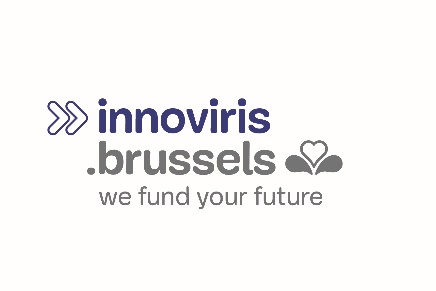 Chaussée de Charleroi 112 - 1060 Bruxelles
T +32 2 600 50 36 
innoviris.brusselsApplied PhD 2021Demande de financementOrganisme de recherche demandeuryyyEntité partenairezzzTitre du projetAcronymeDate de début du projetjj/mm/aaaaDurée du projet(1ère phase)24 moisSubside demandé pour la 1ère phase de 2 ansXXXX € BéNéFICIAIRE (ORGANISME DE RECHERCHE) PROMOTEUR DU PROJETNom :	.......................................................................................................................Prénom : 	.......................................................................................................................Fonction :	.......................................................................................................................Entité* :	.......................................................................................................................Unité de recherche :	.......................................................................................................................Adresse professionnelle:	Rue:.....................................................Numéro/Boîte:...................................	Code postal:................Localité:.....................................................................Téléphone :	..............................................	Fax : ......................................................E-mail :	.......................................................................................................................Domaines de recherche :	....................................................................................................................... CANDIDAT Nom :	......................................................................................................................Prénom : 	......................................................................................................................Nationalité :	......................................................................................................................Lieu et date de naissance :	......................................................................................................................Adresse :	Rue:.....................................................Numéro/Boîte:.................................	Code postal:..............Localité:...................Pays:.........................................Téléphone :	..........................................	Fax : .......................................................E-mail :	....................................................................................................................Diplôme(s) universitaire(s)  :	.....................................................................................................................Fonction actuelle :	..................................................................................................................PERSONNE RESPONSABLE À L’INTERFACENom :	..................................................................................................................................Prénom : 	..................................................................................................................................Fonction :	..................................................................................................................................Téléphone :	..................................................................................................................................E-mail :	..................................................................................................................................PERSONNE DE CONTACT POUR LES QUESTIONS FINANCIERESNom :	..................................................................................................................................Prénom : 	..................................................................................................................................Fonction :	..................................................................................................................................Téléphone :	..................................................................................................................................E-mail :	.................................................................................................................................. ENTITE PARTENAIRENom de l’entité :	..................................................................................................................................Site web :           …..............................................................................................................................Forme juridique : 	…..............................................................................................................................Catégorie:Date de création : 	…..............................................................................................................................Numéro d'entreprise : 	..................................................................................................................................Siège d'exploitation en RBC (où min 50% du projet de doctorat sera réalisé): 	Rue:...............................................Numéro/Boîte:...................................................	Code postal:.................Localité:..............................................................................Activités de recherche : 	…............................................................................................................................	….............................................................................................................................Siège social (si différent du siège d’exploitation)Rue:...............................................Numéro/Boîte:...................................................	Code postal:.................Localité:..............................................................................SUPERVISEUR PRINCIPAL :Membre du personnel de l’Entité Partenaire disposant d'un haut niveau d'expertise technique / scientifique liée au Projet et responsable de l'encadrement et de l’intégration du doctorant au sein de l’Entité Partenaire.	Nom : 	…............................................................................................................................	Prénom: 	…............................................................................................................................	Fonction: 	…............................................................................................................................	Téléphone: 	….............................................................................................................................	E-mail: 	…..............................................................................................................................SECOND SUPERVISEURMembre du personnel de l’Entité Partenaire qui assure la continuité de l’encadrement du chercheur et l’implication de l’entité dans le projet dans le cas où le superviseur principal quitterait ses fonctions (voir règlement)	Nom : 	…............................................................................................................................	Prénom: 	…............................................................................................................................	Fonction: 	…............................................................................................................................	Téléphone: 	….............................................................................................................................	E-mail: 	…..............................................................................................................................Représentant légalPersonne légalement autorisée à engager l’entité partenaire	Nom : 	…............................................................................................................................	Prénom: 	…............................................................................................................................	Fonction: 	…............................................................................................................................	Téléphone: 	….............................................................................................................................	E-mail: 	…..............................................................................................................................TITRE DU PROJET RéSUMé DU PROJETICT/TelecomChimie/matériauxEnvironnement / Energie / Transport & MobilitéSanté & BiologieConstruction/urbanismeIndustrie/robotiqueEconomie/management/droitArt, éducation et sociétéSecteurs d’applicationExemples de sous-secteurs rattachésICT/TelecomSoftware, Hardware, Data, Réseaux, SécuritéChimie/matériauxChimie, Additive manufacturing, Advanced materialsEnvironnement / Energie / Transport & MobilitéMobilité, Logistique, Réseaux et stockage énergétiqueSanté & BiologieBiotechnologie, Pharmacie, Médecine, e-santé, dispositifs médicauxConstruction/urbanisme Urbanisme & Géographie Sociale, Eco-construction, ArchitectureIndustrie/robotiqueProduction industrielle, Industrie 4.0Economie/management/droitEconomie & Management, Economie sociale, Droit & Politique, RH, Finance/assurance, ConsultingArt, éducation et sociétéPsychologie, Communication & Education, Philosophie, Arts & Lettres, Industries culturelles et créatives, Alimentation durable, Administrations publiques et politiques, Sciences socialesDATE DE DEBUT ET DUREE BUDGET POUR L'EXECUTION DU PROJET EGALITE DES CHANCES PROFIL DU PROMOTEUR ET DE SON UNITE DE RECHERCHE  PROFIL DU CANDIDAT PROFIL DES SUPERVISEURS ET DE L’ENTITE PARTENAIRE CONTEXTE, ETAT DE L'ART ET OBJECTIFS DU PROJETObjectifs:……Questions de recherche sous-jacentes :……Principales innovations…… PROGRAMME DU PROJETETPDurée Caractère nécessaire, central et spécifique de l’Entité Partenaire pour la réalisation du projet BUDGET DE L'ORGANISME DE RECHERCHERappel des frais éligibles (voir directives comptables pour plus d'informations (disponible au bas de la page web Applied PHD)Frais de personnel :Ils regroupent les dépenses liées au salaire du chercheur.Autres frais d’exploitation (Frais de fonctionnement):Ces frais couvrent les dépenses courantes relatives à l'exécution du projet au sein de l'organisme de recherche, à savoir:Frais informatiques (un laptop ou un PC fixe, licences software sur la période du projet, frais de calcul)Petit matériel scientifique et techniqueConsommables (produits chimiques, matériaux)Livres et documentation Frais de publicationEnquêtes/Tests: frais de téléphone, frais postaux, compensation de participants (10€ par personne max)Frais de mission du chercheur en Belgique ou à l'étranger (séminaires, conférences, formations techniques ponctuelles, transport, déplacement vers l’Entité Partenaire),Inscription au doctoratDivers (externalisation ponctuelle de photocopies, prestations internes, …)Détaillez les frais sous chaque rubriqueFrais générauxIl s’agit de frais généraux additionnels supportés directement du fait de l’exécution du projet (secrétariat, comptabilité, télécommunications, fournitures de bureau, mobilier, appareils électroménagers et de télécommunication, café/thé, mise à disposition de salles de l'institution d'accueil, frais de représentation, …). Un montant forfaitaire correspondant à maximum 10 % du total des frais de fonctionnement et des frais de personnel est accepté. BUDGET DE L’ENTITE PARTENAIRE PERSPECTIVES DE VALORISATION DES RESULTATS VISES PAR L’ENTITE PARTENAIRE  PERSPECTIVES DE VALORISATION DES RESULTATS PAR L’ORGANISME DE RECHERCHE IMPACT POTENTIEL DE CETTE VALORISATION POUR LA REGION DE BRUXELLES-CAPITALE SIGNATURE ET DECLARATION DU CANDIDAT SIGNATURE ET DECLARATION DU PROMOTEUR SIGNATURE ET DECLARATION DES AUTORITES DU PROMOTEUR SIGNATURE ET DECLARATION DU SUPERVISEUR PRINCIPAL SIGNATURE ET DECLARATION DU SECOND SUPERVISEUR SIGNATURE ET DECLARATION DE L’ENTITE PARTENAIRE